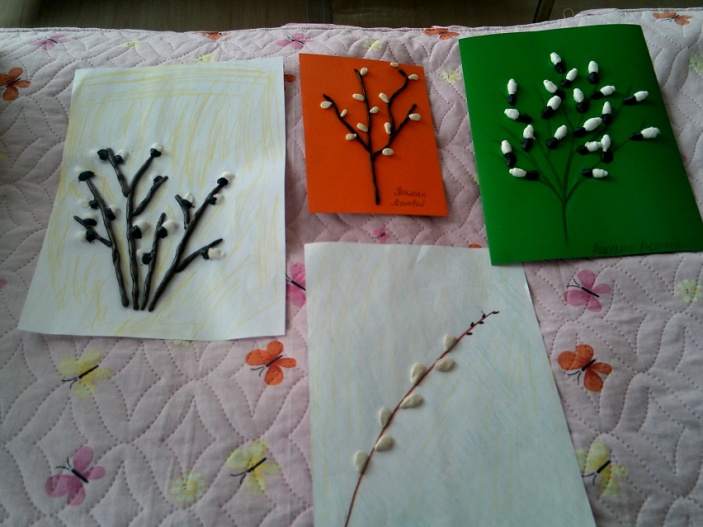 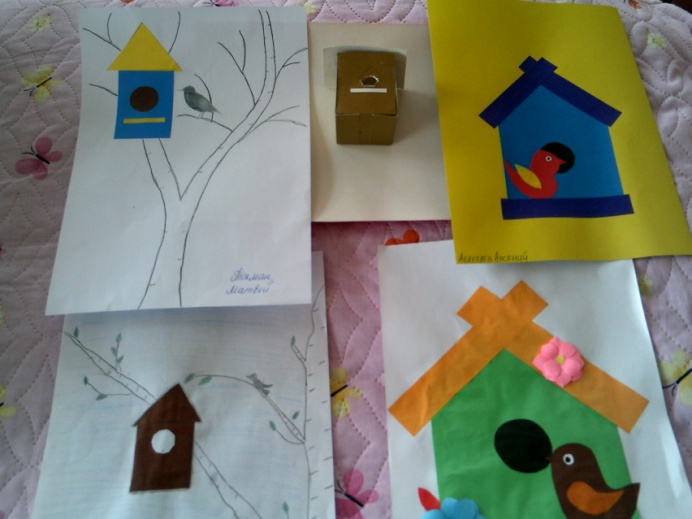 « Пушистая верба»                                                                « Скворечник»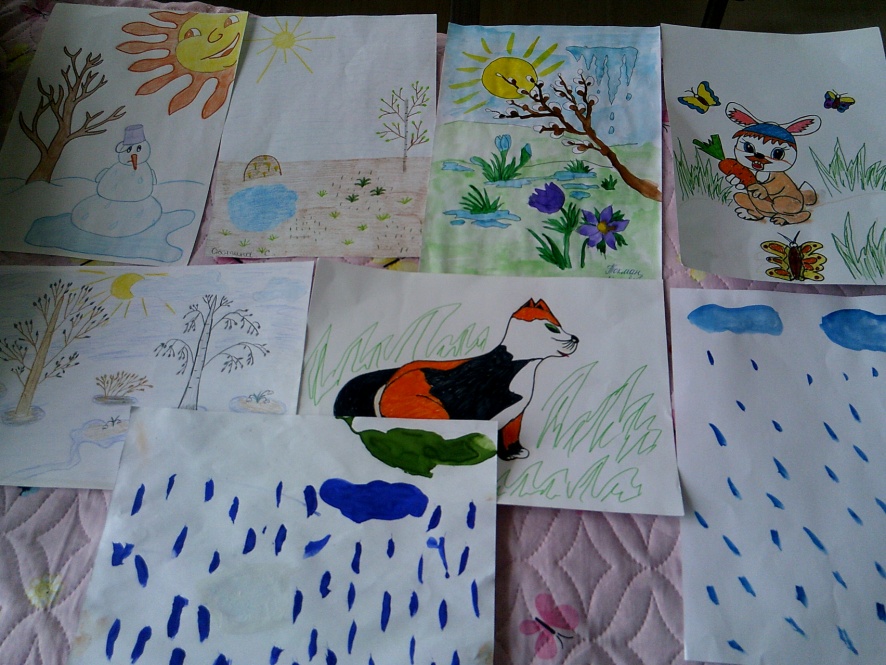  « Весенний дождик»                                 « Весна-красна»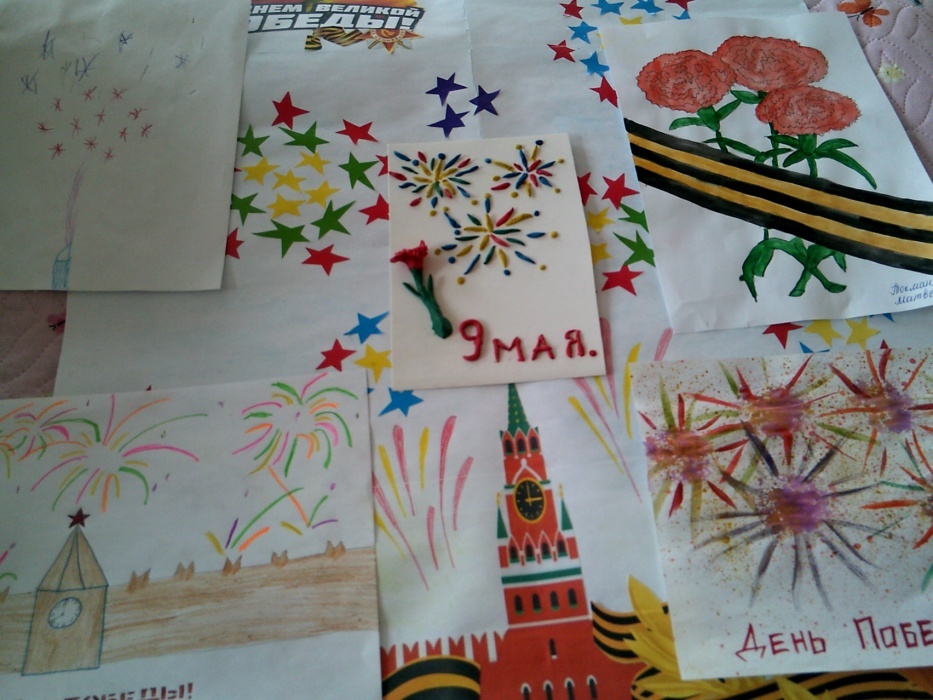 Подготовка к празднику 9 мая, выставка рисунков « Салют Победы»